Pack 11 Challenges – Year 1 and Year 2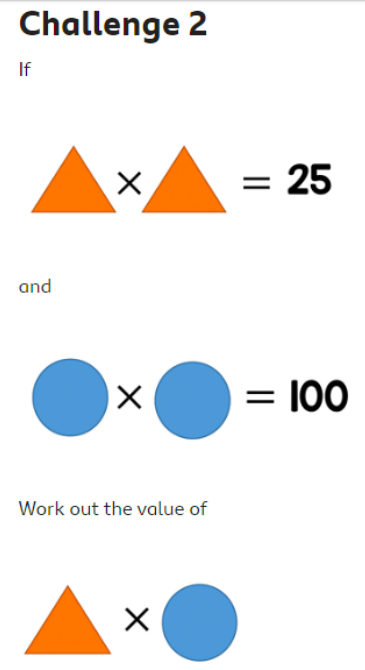 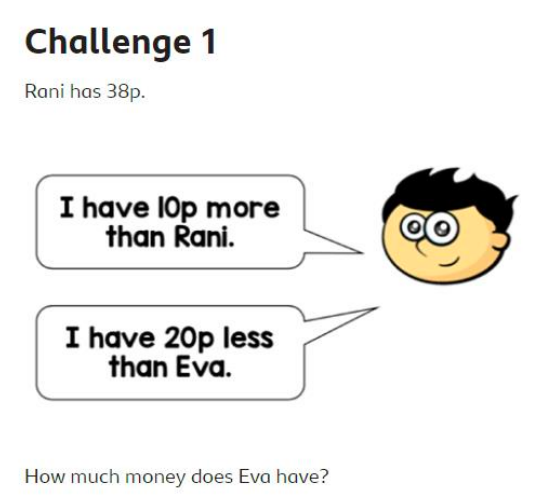 